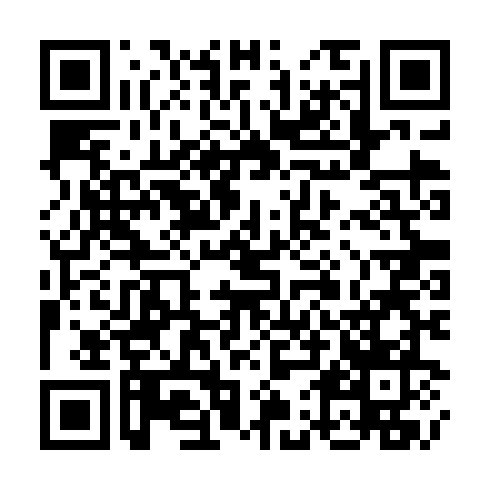 Ramadan times for Andraz nad Polzelo, SloveniaMon 11 Mar 2024 - Wed 10 Apr 2024High Latitude Method: Angle Based RulePrayer Calculation Method: Muslim World LeagueAsar Calculation Method: HanafiPrayer times provided by https://www.salahtimes.comDateDayFajrSuhurSunriseDhuhrAsrIftarMaghribIsha11Mon4:394:396:2012:104:106:006:007:3512Tue4:374:376:1812:094:116:026:027:3613Wed4:354:356:1612:094:126:036:037:3814Thu4:334:336:1412:094:146:046:047:3915Fri4:314:316:1212:084:156:066:067:4116Sat4:294:296:1012:084:166:076:077:4217Sun4:274:276:0812:084:176:096:097:4418Mon4:254:256:0612:084:186:106:107:4519Tue4:234:236:0412:074:196:116:117:4720Wed4:214:216:0212:074:206:136:137:4821Thu4:184:186:0012:074:216:146:147:5022Fri4:164:165:5812:064:226:156:157:5123Sat4:144:145:5612:064:236:176:177:5324Sun4:124:125:5412:064:246:186:187:5425Mon4:104:105:5212:054:256:196:197:5626Tue4:084:085:5012:054:266:216:217:5827Wed4:054:055:4812:054:276:226:227:5928Thu4:034:035:4612:054:286:236:238:0129Fri4:014:015:4512:044:296:256:258:0230Sat3:593:595:4312:044:306:266:268:0431Sun4:564:566:411:045:317:287:289:061Mon4:544:546:391:035:327:297:299:072Tue4:524:526:371:035:337:307:309:093Wed4:494:496:351:035:347:327:329:114Thu4:474:476:331:025:357:337:339:125Fri4:454:456:311:025:367:347:349:146Sat4:424:426:291:025:377:367:369:167Sun4:404:406:271:025:387:377:379:188Mon4:384:386:251:015:397:387:389:199Tue4:354:356:231:015:407:407:409:2110Wed4:334:336:221:015:417:417:419:23